Junior Management Committee 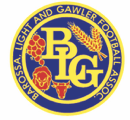 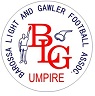 ‘Looking after our kids today, for a better BL&GFA tomorrow’Umpire Feedback 
(U9, U11 & U13 only)These reports are to be forwarded to the Junior Umpire Coach as soon as possible after the game:  Ryan Prentice - rpp012014@gmail.com - A copy of this report must also be given to the BL&G Junior Delegate of your Club.Please remember, we need Constructive criticism and/or praise to help with the proper assessment and development of umpires.UmpireUmpireGameGameVenueVenueDateContact details of person completing the formContact details of person completing the formContact details of person completing the formContact details of person completing the formContact details of person completing the formContact details of person completing the formContact details of person completing the formNamePositionPositionClubPhoneemailemailDid the Umpire arrive on time?Did the Umpire arrive on time?Did the Umpire arrive on time?Yes/NoCommentsCommentsCommentsWas the umpire well presented? (neatly dressed, fitness level)Was the umpire well presented? (neatly dressed, fitness level)Was the umpire well presented? (neatly dressed, fitness level)Dress(green/white shirt)Fitness………………………………………………………………………………………………………………………………………………………………………………………………………………………………Did the Umpire introduce themselves to the coaches before the game?Did the Umpire introduce themselves to the coaches before the game?Did the Umpire introduce themselves to the coaches before the game?Yes/NoDid the Umpire blow the whistle strongly when awarding a free kick?Did the Umpire blow the whistle strongly when awarding a free kick?Did the Umpire blow the whistle strongly when awarding a free kick?Yes/NoDid the Umpire – pay free kicks as appropriate according to the rules.Did the Umpire – pay free kicks as appropriate according to the rules.Did the Umpire – pay free kicks as appropriate according to the rules.Yes/No/UsuallyDid the Umpire award a mark to the player who attempted to mark the ball with two hands? (U11 only).Did the Umpire award a mark to the player who attempted to mark the ball with two hands? (U11 only).Did the Umpire award a mark to the player who attempted to mark the ball with two hands? (U11 only).Yes/No/UsuallyDid the umpire talk to the players & explain his/her decisions?Did the umpire talk to the players & explain his/her decisions?Did the umpire talk to the players & explain his/her decisions?Yes/No/Usually Any other comments you wish to make.Any other comments you wish to make.Any other comments you wish to make.